CVCURRICULUM VITAE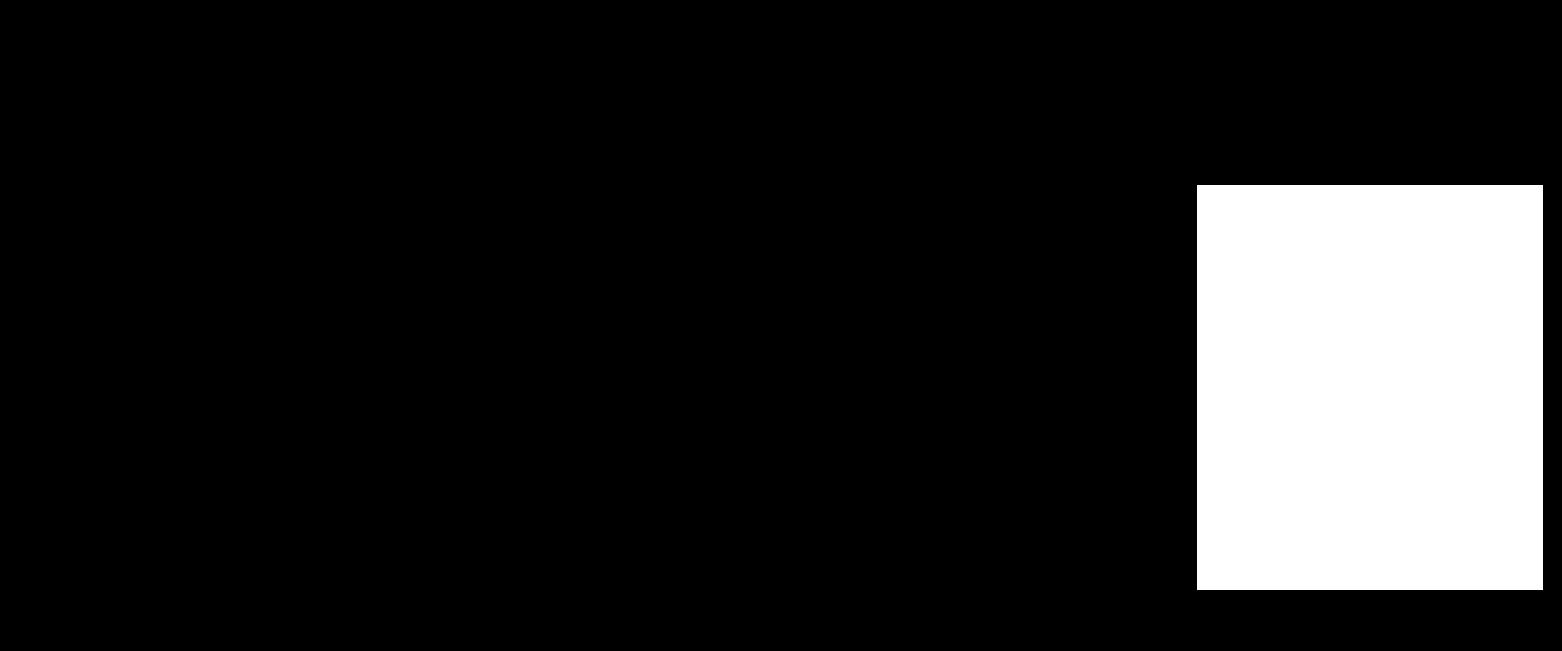 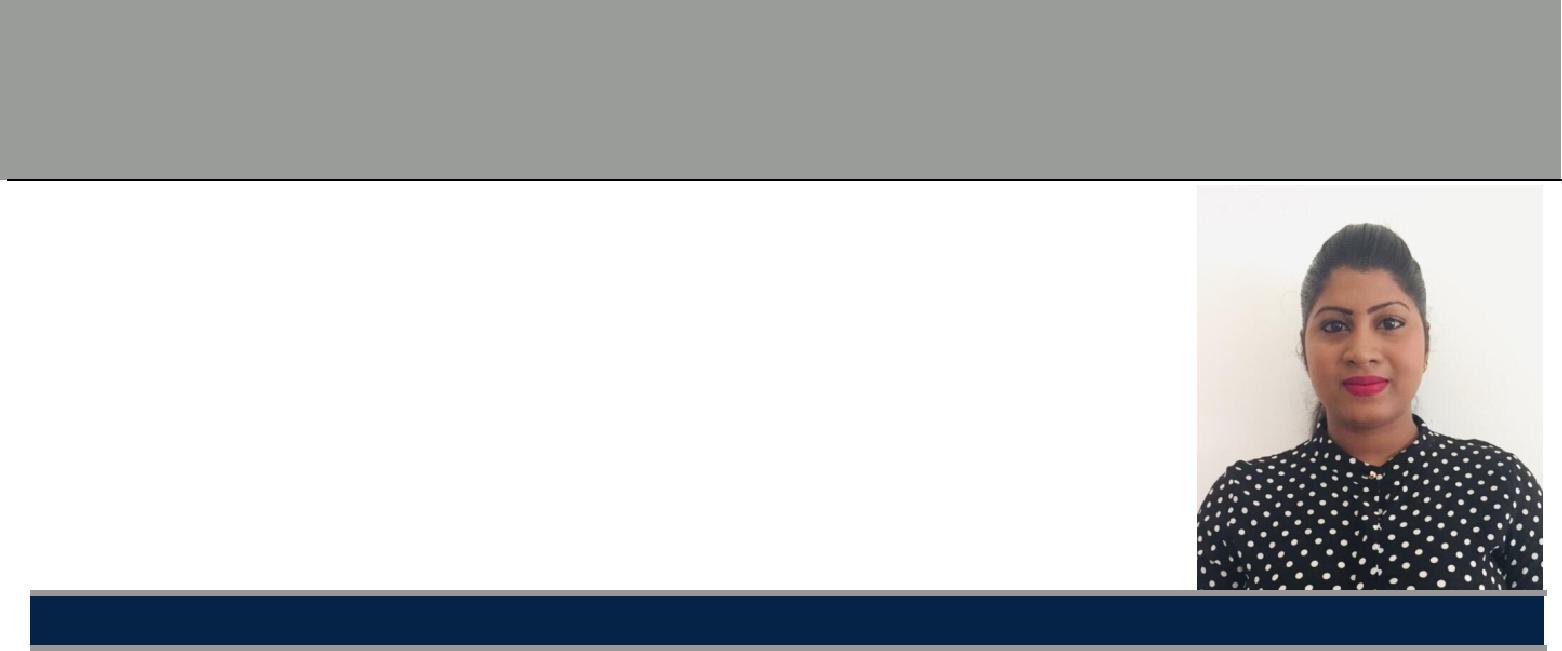 MAREENASharjah.Email: mareena-395730@gulfjobseeker.com Position: Office AdministrativeOBJECTIVE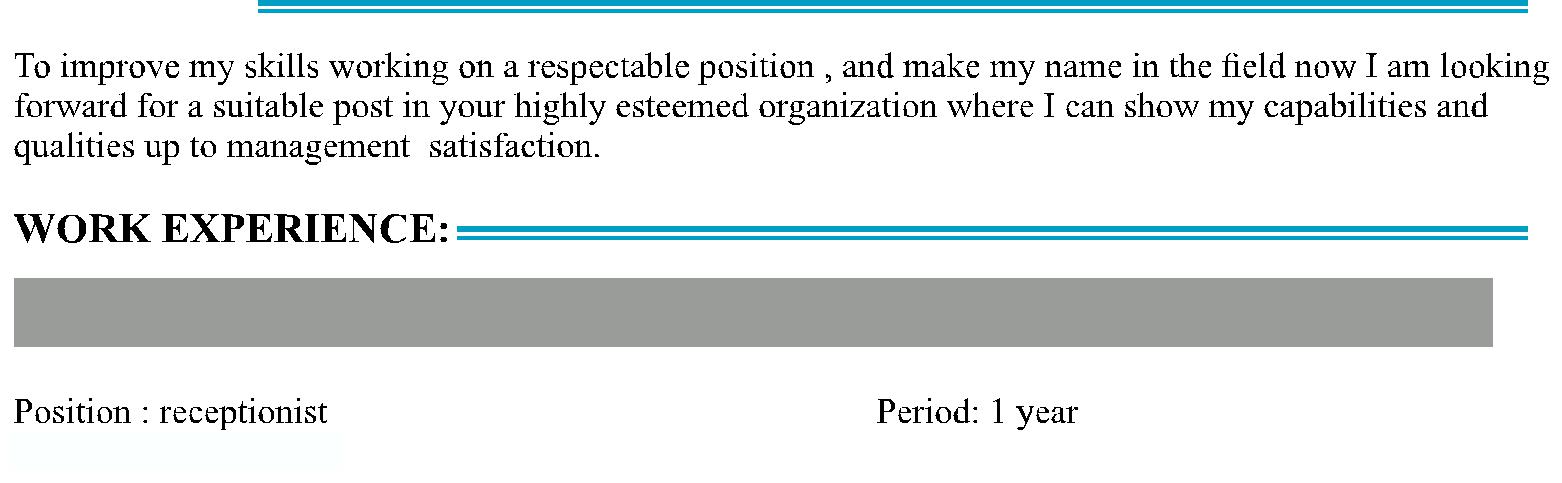 Negombo, Sri Lanka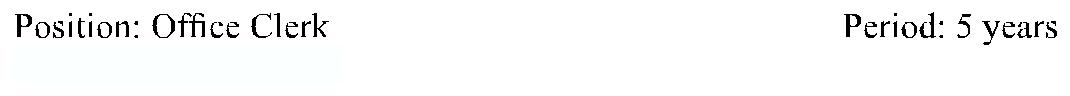 Office AdiminitrativeNegombo, Sri LankaEDUCATION:Passed G.C.E Ordinary Level (2010) - Loyala Collage,Negombo,Sri LankaPassed G.C.E Advance Level (2012) - Kochchikade Maha Viddayalaya, Sri LankaI have done 4 month English Course at Betany English School, Sri LankaI have done 1 Year Computer Course at Esoft Computer Studies (PVT) Ltd, Sri Lanka Iunderwent a 1 year Graphic Designing Course at Wijaya Graphics (PVT) Ltd, Sri LankaLAGUAGAE:EnglishQUALIFICATION:I Fluent in computer knowledge like CorelDrawI have more computer knowledge programming (Ms Office, Hardware, Type Setting, Planing,)I have experience for wise data entry, data analysing (Document Controller)Also taking reports for monthly salary details (Pay Roll)Object oriented and honestA active person at work timeFriendly and pleasing othersI am punctual and also very well dressedCVPERSONAL DATA:Date of Birth  - 19-10-1994Marital Status - SingleNationality	- Sri LankanDECLARATION:I sincerely hope that y application will receive your kind attention and I am most anxious that an opportunity for an interview is given to me at your earliest convenienceYours,Faithful,Mareena 